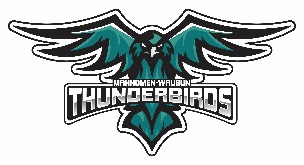 MEETING OF THE BOARD OF EDUCATIONINDEPENDENT SCHOOL DISTRICT NO. #435Wednesday, November 28, 2018Ogema Media Center6:00 PMAGE N D A1.0 CALL TO ORDER2.0 ROLL CALL3.0 PLEDGE OF ALLEGIANCE4.0 APPROVAL OF THE AGENDA (Action Item)5.0 REPORTS5.1 	Board Committee and Special Meeting Reports	5.1.1	Joint Activity Committee Meeting	5.1.2	Transportation Committee Meeting	5.1.3            5.2	Student Representative5.3 	Principals:     		5.3.1 Laurie Johnson       		5.3.2 Eric Martinez5.4 	Assessment & Data Coach/Grant Coordinator – 	                      		Charlene Gilliss	5.5 	Business Manager – Michelle Heisler5.6 	Superintendent – Lisa Weber5.7 	Athletic Director – Paul Clark5.8 	Maintenance Director – Dan Guenther5.9 	Technology Coordinator – Travis Gary5.10 	Representatives:						 		    	5.10.1	Non Certified								5.10.2	Certified- 			5.10.3 6.0 APPROVAL OF CONSENT AGENDA (Action Item)6.1 	Consider Approval of the Bills6.2	Consider Approval of the Minutes	6.2.1	Federal Programs Public Hearing – October 24, 2018	6.2.2	Regular School Board Meeting – October 24, 2018	6.3 	Consider Approval for the Treasurer’s Report6.4 	Resignations 	  		6.4.1	 Assistant Wrestling Coach – Ben Bruce	        6.5 	Permission to Hire
		    6.5.1   Student Council Advisor ~ Sarah Bauck	    6.5.2   Jr. High Girls Basketball Coach ~ Caitlin McArthur	    6.5.3   Special Education Para ~ Ogema ~ Heather Berry	    6.5.4   Long Term Substitute - Secondary Math Teacher ~Franklin D. (Skip) Heisler 6.6	Permission to Post			7.0 Recognitions7.1	Congratulations to Parker Syverson for winning the Good Student Award by R & J Broadcasting: 	(week 10/29-11/2/2018)7.2	Students of the Month				Kindergarten: Arissa Bonga, Abby Jirava, Vanessa Ortega				1st Grade: Annika Bellanger, Isabella Jackson, Kolton Clark				2nd Grade: Aubrey Gary, Reed Tibbetts, Desirae Dakota, Kyra Walz				3rd Grade: Cora McArthur, Taelyn Bellanger, Kynleigh Bevins		4th Grade: Katie Zima, Zach Zima, June Kent7.3	A special thanks to PTSO for organizing the Halloween Dance! It was well attended! We are 	extremely fortunate to have supportive volunteers that dedicate their time for our students at Ogema 	and Waubun.7.4	Congratulations to Rachel McArthur Good Student Award Winner by R & J Broadcasting: (week 	11/12 – 11/16/2018)      	7.5   	I would like to recognize Coach Vickie Anderson, Stacy Bly, Kayla Haverkamp, Jess Kier and Aimee 		Pederson and our Volleyball athletes for a great volleyball season.       	7.6   	I would like to recognize Coach John Clark Jr., Paul Clark, Todd Johnson, Bob Larson, John Clark 	    	Sr., Josh Kemper, Vize Bevins, Steve McMullen and our Football athletes for an amazing football 	   	season.  Thank you also to the numerous super fans for their following and for the great community   	 	support.       	7.7   	I would like to recognize our Cheerleaders and Coaches Michelle Pariso and Vicki Haverkamp for a 	 	great season. 8.0 Public CommentPersons who wish to address the Board are requested to complete and submit a Public Request form to the Board Secretary prior to the designated meeting time. When recognized, the person shall identify him/herself and the group represented if any. The person shall then state the reason for addressing the Board and shall be limited in time at the discretion of the Board Chair. Patrons should not expect a response from the Board.  If appropriate the Board Chair will direct follow up activities. All comments must be in accordance with Board policies. Please see the appropriate form and sign-up sheet on the table near the door of the meeting room.9.0 Old Business (Discussion/Action)10.0 New Business (Discussion/Action)	10.1	Approve 2nd Reading FY 2018 Financial Statement and Auditor’s Report (Action)	10.2	Approve the 2nd Reading of New Model Policy #722 – Public Data Request (Action)10.3	Approve a quote from Solus LED – for LED Bulbs (Action)10.4	Approve 2018-2019 Non-Certified Seniority List (Action)	10.5	Approve 2018-2019 Certified Seniority List (Action)10.6	Approve increase in certified staff sub pay to $130.00 (Action)10.7	Approve Senior Band Trip on April 7th - 8th to the Twin Cities (Action)10.8	Permission to Post Budget Publication for FY 2018-2019 (Action)10.9	Permission to purchase a new water heater (Action)	10.10	Approve moving the Regular School Board Meeting from January 16th to the 9th and 			combine the Reorganization Meeting with the Regular School Board meeting. (Action)11.0 Succeeding Meetings		11.1	Special Board Meeting         Truth & Taxation   December 19, 2018   6:00PM	Waubun	11.2	Regular Board Meeting			       December 19, 2018   6:30PM	Waubun12.0 Future Considerations for School Board13.0 Adjournment